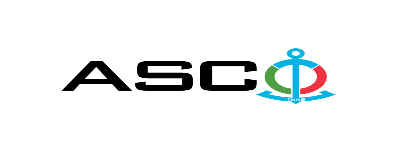 “AZƏRBAYCAN XƏZƏR DƏNİZ GƏMİÇİLİYİ” QAPALI SƏHMDAR CƏMİYYƏTİNİN№ AM081/2023 nömrəli 08.06.2023-cü il tarixdə şirkətin balansında olan “Professor Gül”, “Merkuri-1” və “Şəki” gəmilərinin MAN 6K45GFCA baş mühərriklərinin ehtiyat hissələrinin satınalınması məqsədilə keçirdiyiAÇIQ MÜSABİQƏNİN QALİBİ HAQQINDA BİLDİRİŞ                                                              “AXDG” QSC-nin Satınalmalar KomitəsiSatınalma müqaviləsinin predmeti“Professor Gül”, “Merkuri-1” və “Şəki” gəmilərinin MAN 6K45GFCA baş mühərriklərinin ehtiyat hissələrinin satınalınmasıQalib gəlmiş şirkətin (və ya fiziki şəxsin) adı“MT Kaspian” MMCMüqavilənin qiyməti (ƏDV daxil)165 973.97 AZNMalların tədarük şərtləri (incoterms-2010) və müddətiDDP Bakıİş və ya xidmətlərin yerinə yetirilməsi müddəti6 ay